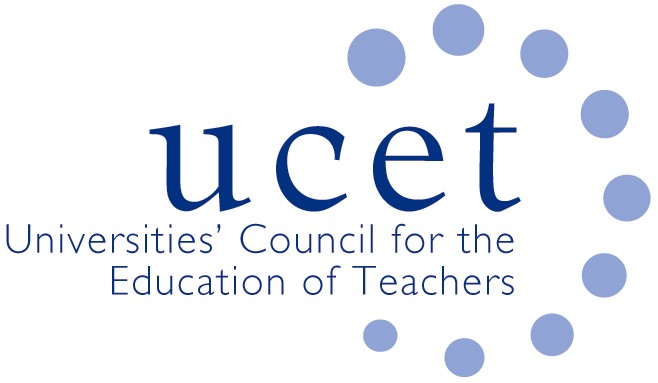 Note of the UCET Executive Committee meeting, held on 24th March 2020Virtual Online MeetingAttendanceSean Cavan; Caroline Daly; Max Fincher; Des Hewitt; Emma Hollis; Alex Kendall; Rachel Lofthouse; Kevin Mattinson; Jo McIntyre; Karen McGrath; Jackie Moses; Margaret Mulholland; Trevor Mutton; James Noble-Rogers; Tanya Ovenden-Hope; Jim Pugh; Cat Scutt; Simon Thompson; Matt Varley; Alison Winson; Roger Woods. Apologies:Rachael Harding; Linda la Velle; Karen McGrath; Roisin McPhilemy; Malcolm Thomas.  It was agreed to do a less formal minute of the meeting and to record key issues and action points. It was also agreed to first hold the AGM and to pass over some of the  agenda items to discuss agenda item 5 on Corona virus and the implications for ITE.Key points & ActionsWhen DfE advice is circulated, invite UCET members to update their list of issues and questions relating to the Corona virus, and strategies being employed to address them.Request information on the proportion of students for who it is not likely to be possible to confirm that they were on a trajectory towards QTS.Request a discussion with relevant DfE officials to discuss the implications of teaching school changes, and the likelihood of some well-established TSAs that don’t meet the new criteria withdrawing from ITE provision, and SD provision and placement opportunities falling as a result. Provide opportunities from UCET members to share strategies on supporting schools and hubs losing TS status.Offer DfE UCET support on communicating thinking on students going into school on a voluntary basis, drawing on practices from UCET members.Request feedback from CPD forum on measures – relaxation of submission dates, collection of data etc. – taken in respect of CPD programmes in the context of the Corona virusMake following points to DfE:Allow accredited HEIs to take the lead on SD recruitment and delivery where schools need support because of virus issues.Press for ECF and other funding to be redirected to support both NQTs who may have had reduced placement opportunities during their ITE year, and for those who have had to continue training into an additional year.Argue for bursary and other support to allow those having to extend training, including support for those who would not otherwise receive a bursary.Re-focus NQT induction to being supportive rather than performance management focusedAddress likely difficulties in securing placements for next year’s student teachers, given that some of this year’s students will have ITE extended.Continue to press for deferment of CCF and OfSTED framework implementation.Raise issue of the placement experiences for those on 11-18 programmes (particular issues re: business studies and social science students)Continue to press for suspension of SKE procurement exercise.Press for measured approach by OfSTED to all aspects of compliance when ITE inspections do begin.MF to circulate generic Zoom login details to forum chair/vice-chairs to set up summer term meetings. Date of next meeting: 28th April 2020